ЧОРТКІВСЬКА    МІСЬКА    РАДА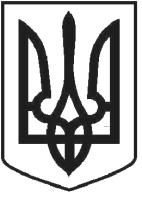 ВИКОНАВЧИЙ КОМІТЕТР І Ш Е Н Н Я 01 липня 2021 року                                                                                           № 327Про продовження терміну дії дозволу  на розміщення зовнішньої реклами –  сітілайт (1 шт.)по вул. Степана Бандери, 38в м. Чортків. ФОП Алєксєєв Денис ВолодимировичРозглянувши заяву ФОП Алєксєєва Дениса Володимировича, від 05.04.2021, представлені матеріали та відповідно до рішення міської ради від 19.02.2016  № 110 «Про затвердження Положення про порядок розміщення реклами на території міста Чорткова та Порядку визначення розміру плати за право тимчасового користування користування місцями (для розміщення рекламних засобів) на території міста Чорткова» з внесеними змінами, керуючись пп. 13    п. «а» ст. 30 Закону України «Про місцеве самоврядування в Україні, виконавчий комітет міської радиВИРІШИВ :1.Продовжити термін дії дозволу на розміщення зовнішньої реклами ФОП Алєксєєву Денису Володимировичу  – сітілайт (1 шт.) по вул. Степана Бандери,_ 38 в м. Чортків.2.Термін дії даного рішення – 31 грудня 2021 року;3.Копію рішення направити у відділ архітектури та містобудівного кадастру управління комунального господарства, архітектури та капітального будівництва міської ради, заявнику.4. Контроль за виконанням даного рішення покласти на начальника відділу архітектури та містобудівного кадастру управління комунального господарства, архітектури та капітального будівництва міської ради Грещук В.С.Міський голова                                                    	         Володимир ШМАТЬКО                       О.В. Череднікова                         В.С. Грещук                         І.М. Гуйван                        В.М. Юрчишин